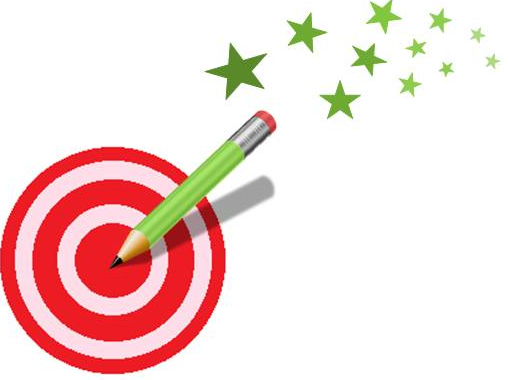 30+10=20+30=20+10=30+20=40+10=20+20=30+30=